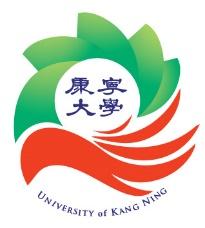      康寧學校財團法人康寧大學護理科實習評值會教師 ＿＿＿＿＿＿＿＿  實習組長 ＿＿＿＿＿＿＿＿＿ 護理科主任 ＿＿＿＿＿＿＿＿                                                                                                    時間：   年  月   日      時間：   :   -   :   地點：主席：         記錄：主席：         記錄：老師：                          老師：                          參加對象：                                        （詳見簽到單）參加對象：                                        （詳見簽到單）活動內容：內容：散會活動內容：內容：散會線上評值會內容記錄線上評值會內容記錄說明：說明：說明：說明： 說明：說明：